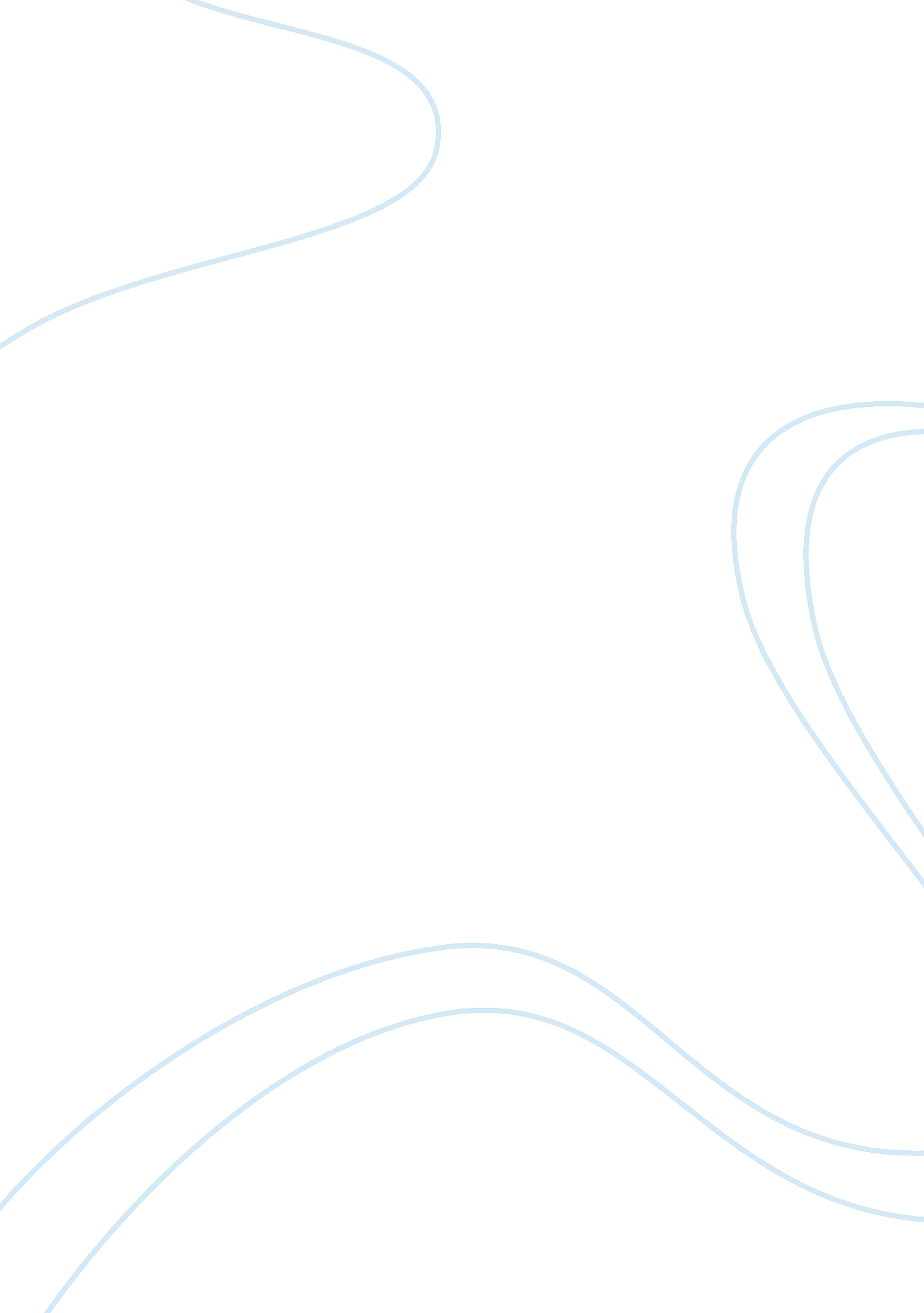 Review of final subject grade personal statementSociology, Community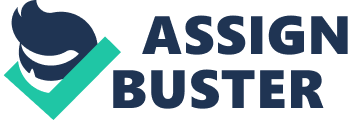 I am writing this review in order to address what, I feel, is an unfair grade in my final examination for Management Accounting. I needed to get a 30/60 at least to pass the final exam, and my grade is 29. 5. According to my lecturer, the primary reason for the low marks on my grade can be attributed to the low grade given to the group report (1. 8%/15%). From what I can tell, the report was so poor due to the plagiarism found on the paper, which was attributed to one of our group members, Thu. We all believe she should not have done that, and she did not inform us of the plagiarism; furthermore, she has taken responsibility for the mistake on her part. Therefore, I believe that her misbehavior and academic dishonesty should not be taken out on us. 
I sincerely ask of you to allow my grades to reflect my own work, not the mistakes of others. I have worked hard in this course, and I believe I have at least earned a passing grade in this class. In attempting to get away with plagiarism, Thu effectively sabotaged our group report, and in so doing she has passed an unfair grade on to the rest of the group, which is affecting my education dramatically. Even with the low grade on the group report, my final exam grade is only a half a point away from being adequate. If I were granted a higher mark on my group report grade (or be allowed to pass with the grade I was given), I would be most grateful to have a grade that reflected my actual work in this class. With these things in mind, it is my hope that you will allow me to continue on my path towards a finished education, without making me retake this course. 